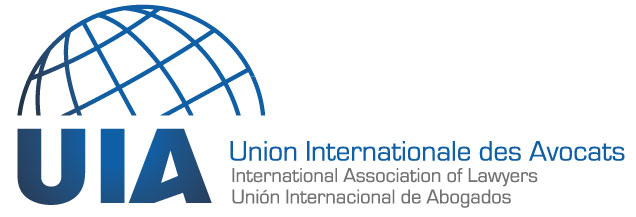 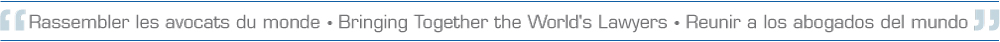 Sheikh Khalifa Bin Zayed Al Nahyan 
Presidente de Emiratos Árabes Unidos Ministerio de Asuntos Presidenciales Corniche Road, PO Box 280,Abu DabiEMIRATOS ÁRABES UNIDOS E-mail: ihtimam@mopa.aeFax: +971 2 622 2228 Objeto: Solicitud de liberación inmediata e incondicional de nuestro compañero Mohammed al-RokenSu Alteza:Como miembro de la Union Internationale des Avocats (UIA – Unión Internacional de Abogados), una organización comprometida con la defensa de los abogados amenazados en el mundo, tengo el honor de dirigirme a Ud. para llamar su atención sobre la situación de nuestro colega Mohamed al-Roken, quien fuera arrestado el 17 de julio de 2017 y permanece detenido desde entonces en la prisión de Al-Rezin en Abu Dabi.El 2 de julio de 2013 Mohamed al-Roken fue condenado a diez años de prisión y se le prohibió ejercer su profesión. Cinco años después de esta sentencia, dictada tras un proceso cuya legitimidad ha sido muy criticada, seguimos profundamente preocupados por la suerte de nuestro colega. Abogado y profesor universitario, así como Vicepresidente del Comité Nacional de la UIA en los Emiratos Árabes Unidos de 2001 a 2006, Mohamed al-Roken se ha dedicado durante años a la defensa de los derechos humanos. Fue condenado por haber defendido la libertad de conciencia en su país, en particular a través de su organización, la que fue acusada de empañar la reputación y las instituciones de los Emiratos Árabes Unidos. Por su compromiso con la justicia y la defensa de los derechos, Mohamed al-Roken ha recibido continuamente presiones e intimidaciones y fue sujeto a medidas de vigilancia. El juicio que se celebró contra él presentó numerosas irregularidades: Mohamed al-Roken sufrió graves violaciones de sus derechos fundamentales, lo que considero inaceptable. La causa de Mohamed al-Roken es portadora de una legitimidad indiscutible. De hecho, Mohamed al-Roken ha recibido el premio Ludovic Trarieux 2017, en reconocimiento por su dedicación.Nosotros, abogados y ciudadanos del mundo, obrando por la defensa de los abogados que son víctimas de amenazas y de hostigamiento, solicitamos a su Alteza, que tenga a bien hacer todo lo que esté en su poder para proteger los derechos de aquellos que defienden y promueven los derechos humanos y, a este fin, requerimos concretamente la liberación inmediata de Mohammed al-Roken. Agradeciendo de antemano su atención, reciba, Su Alteza, la expresión de mi distinguida consideración.Direcciones:Su Alteza Sheikh Khalifa bin Zayed al-Nahyan, Presidente de los Emiratos Árabes UnidosMinisterio de Asuntos PresidencialesCorniche Road, Abu Dhabi PO Box 280, Emiratos Árabes Unidos Fax: +971 2 622 2228 E-mail: ihtimam@mopa.ae  Vice Presidente y Primer Ministro S.E. Sheikh Mohammed Bin Rashid al-Maktoum Despacho del Primer MinistroPO Box: 212000 Dubái, ÉMIRATS ARABES UNIS Fax: +971 4 330 4044 Email: info@primeminister.ae Twitter: @HHShkMohd Ministerio del Interior Sheikh Saif bin Zayed al-Nahyan Ministerio del Interior Zayer Sport City, Arab Gulf Street, Near to Sheikh Zayed Mosque PO Box: 398 Abu Dabi ÉMIRATS ARABES UNIS Fax: +971 2 402 2762 / +971 2 441 5780 Twitter: @SaifBZayed Email: (via website): https://www.moi.gov.ae/en/contactus/contactusform.aspx  COPIAS A: S.A. Sheikh Mohammed Bin Zayed al-NahyanCrown Prince of Abu Dhabi and Deputy Supreme Commander of the UAE Armed Forces Crown Prince CourtKing Abdulaziz al-Saud StreetPO Box: 124 Abu DabiEmiratos Árabes Unidos S.E. Obaid Salem Saeed Nasser AL ZAABI Embajador, Representate de los Emiratos Arabes Unidos en Naciones Unidas y otras Organizaciones Internacionales en Ginebra 56, rue de Moillebeau1209 GinebraSUIZAFax: + 41 22 734 55 62
Email: genevaUNPRM@mofa.gov.ae Embajadas de Estados Unidos, Delegación Europea, Francia, Bélgica, España, Italia, México, Senegal, etc. 